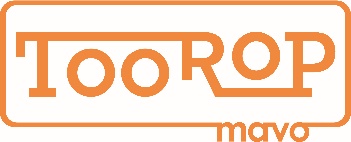 Toetsweekrooster klas 227 t/m 31 januari 2020Maandag 27 januariEconomie08:30 – 09:30			Nederlands			10:00 – 11:00	Aardrijkunde			11.30-12.30	Woensdag 29 januariWiskunde 08:30 – 09:30	Theater10:00 – 11:00			Vrijdag 31 januariDuits08:30 – 09:30	Fine Art10:00 – 11:00 	Dinsdag 28 januari  Geschiedenis08:30 – 09.30			Natuurkunde		10:00 – 11:00	Frans			11.30-12.30	Donderdag 30 januariBiologie 08:30 – 09:30			Engels10:00 – 11:00 			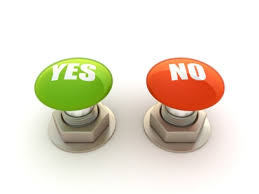 Do’s en don’t’s bij toetsenDo (Doen): Zorg dat je, minimaal 5 minuten vóórdat de bel gaat, bij het lokaal bent waar de toets wordt afgenomen.Je telefoon staat op uit bij de toets.Je gaat zitten op de plaats die je wordt aangewezen. De absentie wordt gecontroleerd.Vanaf het moment dat je in het lokaal bent, ben je serieus. Je bent stil en je start met je concentratie. Je telefoon staat al uit.De surveillant zal nu eerst het proefwerkpapier uitdelen. Als je nu nog praat, zal je voor de laatste keer gewaarschuwd worden.De surveillant deelt hierna de opgaven uit. Ze worden op je tafel gelegd met de achterzijde naar boven. Pas als  iedereen de opgaven heeft ontvangen wordt het sein gegeven dat je de opgaven mag omdraaien. Je mag nu aan de toets beginnen.Als je klaar bent dan controleer je of je naam op het werk staat en of je echt overal iets hebt ingevuld (niets invullen is altijd fout). Dan steek je je hand op en komt de surveillant het werk halen.Langer doorwerken dan de aangegeven tijd is niet toegestaan, met uitzondering van leerlingen met verlenging.Nadat het werk is opgehaald mag je aan een ander vak werk gaan werken of een, zelf meegebracht, boek gaan lezen. Geen mobielgebruik!Blijven zitten tot je het sein gekregen hebt dat je mag vertrekken
Don’t (Niet doen):Te laat komen, verslapen. (Ben je meer dan een kwartier te laat, dan heb je geen toegang meer!)Onvoorbereid (zonder pen, potlood, geodriehoek, rekenmachine.e.d.) binnenkomen. Iets zeggen of vragen tijdens een toets, op straffe van….Je mobiel aanzetten voordat je het lokaal uit bent.Weggaan zonder toestemming van de surveillant.